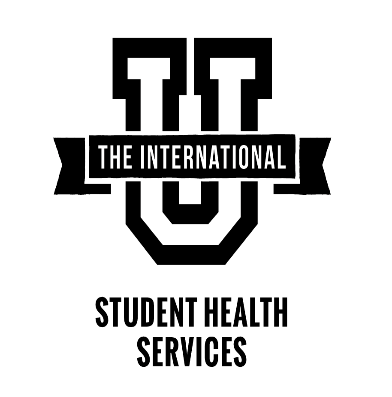 TRAVEL QUESTIONNAIRE must be completed by all students who are participating in a TAMIU sponsored travel abroad study program.  By completing this form, you certify that all information provided is true and accurate.  Physical Exam:  Are you participating in an Affiliate or other study abroad program (such as ISA) that requires a physical exam conducted by a doctor as a part of your program requirement?  		    YES			   NO		Travel Itinerary:  LIST ALL COUNTRIES you might visit during your travel abroad program.  Please include any layovers in South America or Africa if they are > 12 hours in duration.  Medical History:  REQUIRED FOR ALL TRAVELERS.  Indicate with a  whether YOU have ever been diagnosed or treated for any of the following conditions.  If more information is required, you may be contacted by a campus healthcare professional. Medical Conditions, not indicated above:  _____________________________________________________________________Medications currently taken (Prescribed and over the counter): __________________________________________________________________________________________________________________________________________________________Allergies & Reactions to medications, foods, insects, etc. ________________________________________________________Immunization History:  ALL STUDENTS ARE REQUIRED TO SUBMIT A COMPLETE VACCINE RECORD ALONG WITH THIS FORM.  You can obtain a copy of your vaccine record from your high school, previous university or your physician’s office.  I UNDERSTAND THAT COMPLETING THIS FORM AND THE SUBSEQUENT ONLINE TRAINING SESSION IS NOT A MEDICAL CLEARANCE FOR TRAVEL.  IF I HAVE A CHRONIC MEDICAL CONDITION THAT REQUIRES MEDICATION TREATEMENT OR AM BEING TREATED FOR MENTAL HEALTH PROBLEMS, I WILL DISCUSS MY CARE DURING TRAVEL, HOW TO HANDLE WORSENING OF MY SYMPTOMS OR IF I NEED TO AVOID TRAVEL WITH MY PRIMARY CARE PHYSICIAN PRIOR TO MY DEPARTURE. Student Signature:  _________________________________________		Date:  __________________________________Country (list all you may visit)City or Region in each CountryArrival DateDeparture Date Positive TB skin testADHD/ADDThyroid disorder Heart ProblemsMigraine Headaches Pregnant Seizures/EpilepsySickle Cell Anemia Spina bifidaAsthma Diabetes Multiple sclerosisBipolar DisorderSplenectomy Cerebral palsyDepressionImmune deficiency Vertigo Anxiety/Panic Attacks Cancer Severe allergies (sinus)OCDBlood clotting disorderSevere allergy to insects Visual impaired/blindArthritis Severe allergy to food Hearing impaired COPD